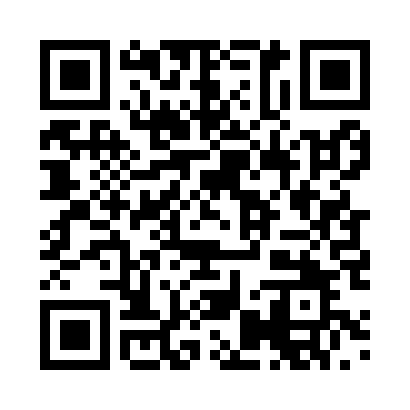 Prayer times for Atzelgift, GermanyWed 1 May 2024 - Fri 31 May 2024High Latitude Method: Angle Based RulePrayer Calculation Method: Muslim World LeagueAsar Calculation Method: ShafiPrayer times provided by https://www.salahtimes.comDateDayFajrSunriseDhuhrAsrMaghribIsha1Wed3:386:021:265:288:5011:042Thu3:356:001:265:298:5211:073Fri3:315:591:265:298:5311:104Sat3:285:571:255:308:5511:135Sun3:255:551:255:308:5611:166Mon3:215:531:255:318:5811:197Tue3:185:521:255:328:5911:228Wed3:145:501:255:329:0111:259Thu3:115:491:255:339:0211:2810Fri3:105:471:255:339:0411:3111Sat3:095:451:255:349:0511:3312Sun3:095:441:255:359:0711:3313Mon3:085:421:255:359:0811:3414Tue3:085:411:255:369:1011:3515Wed3:075:391:255:369:1111:3516Thu3:065:381:255:379:1311:3617Fri3:065:371:255:379:1411:3718Sat3:055:351:255:389:1611:3719Sun3:055:341:255:399:1711:3820Mon3:045:331:255:399:1811:3821Tue3:045:321:255:409:2011:3922Wed3:045:301:255:409:2111:4023Thu3:035:291:255:419:2211:4024Fri3:035:281:265:419:2411:4125Sat3:025:271:265:429:2511:4126Sun3:025:261:265:429:2611:4227Mon3:025:251:265:439:2711:4328Tue3:015:241:265:439:2811:4329Wed3:015:231:265:449:3011:4430Thu3:015:221:265:449:3111:4431Fri3:015:221:265:449:3211:45